Starostwo Powiatowe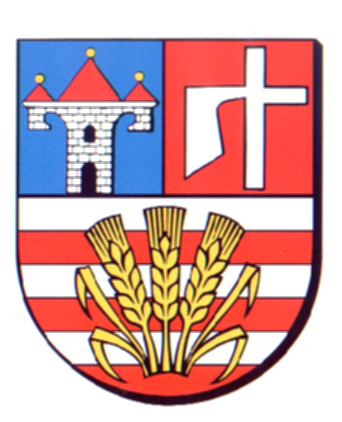 w OpatowieWydział Zarządzania Kryzysowegoul. Sienkiewicza 17, 27-500 Opatów tel./fax 15 868 47 01, 607 350 396, e-mail: pzk@opatow.plOSTRZEŻENIE METEOROLOGICZNEOpatów, dnia 29.11.2021 r.Opracował: WZKK.WOSTRZEŻENIE METEOROLOGICZNE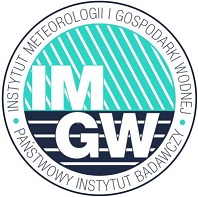 OSTRZEŻENIE 95
Zjawisko:  OblodzenieStopień zagrożenia:  1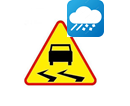 Biuro:IMGW-PIB Biuro Prognoz Meteorologicznych w KrakowieObszar:       województwo świętokrzyskie – powiat opatowskiWażność:   Od: 2021-11-29 godz. 17:30Do: 2021-11-30 godz. 09:00Przebieg:Prognozuje się zamarzanie mokrej nawierzchni dróg i chodników po opadach mokrego śniegu i śniegu z deszczem powodujące ich oblodzenie. Temperatura minimalna około -1°C, temperaturaminimalna przy gruncie około -2°C.Prawdopodobieństwo:80 %Uwagi:Brak.Czas wydania:2021-11-29 godz.14:02Synoptyk: Łukasz Kiełt